Додатокдо листа Управління освіти ЧМРвід 21.11.2022  № 01-31/2251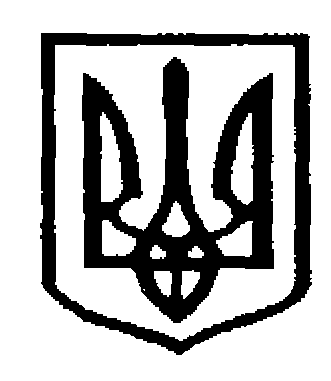 У К Р А Ї Н АЧернівецька міська радаУправлiння  освітивул. Героїв Майдану, 176, м. Чернівці, 58029 тел./факс (0372) 53-30-87  E-mail: osvitacv@gmail.com  Код ЄДРПОУ №02147345Назва акціїсума зібраних коштівінша допомога(ліки, продукти харчування та інше)куди спрямовано кошти чи іншу допомогу